Unit 1 Lesson 18: Class SurveysWU What Do You Know About Bar Graphs? (Warm up)Student Task StatementWhat do you know about bar graphs?1 Classroom Survey and GraphStudent Task StatementWhat is your survey question?What are your categories?Category 1: __________________________________Category 2: __________________________________Category 3: __________________________________Category 4: ___________________________________ Record the data.Organize and represent the data in a picture graph or bar graph.2 I Ask, then You AskStudent Task StatementTrade graphs. Create questions about the other group’s graph.Sentence stems:How many students picked ___________ and __________ all together?  How many more students picked _______ than _______?Take turns asking and answering questions.3 Analyze the Data with DiagramsStudent Task StatementDraw a diagram. Your diagram should compare two facts you learned from your survey.Write an equation that represents the comparison.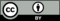 © CC BY 2021 Illustrative Mathematics®